décembre 2015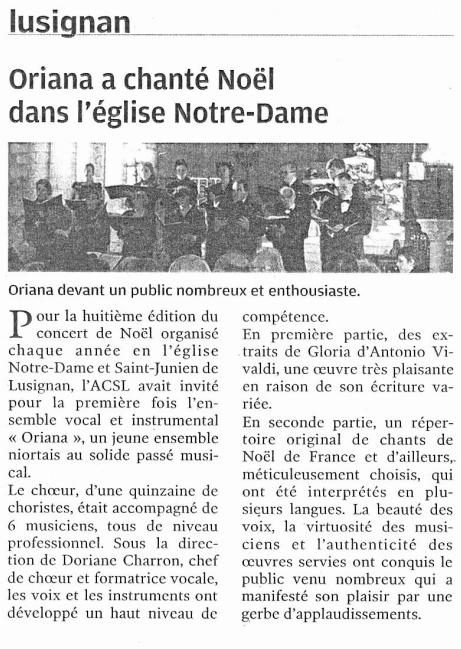 